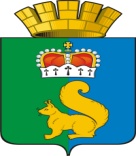 ПОСТАНОВЛЕНИЕАДМИНИСТРАЦИИ ГАРИНСКОГО ГОРОДСКОГО ОКРУГАОб организации работы по воинскому учету и бронированию граждан, пребывающих в запасе, в организациях расположенных на территории Гаринского городского округа в 2020 году и задачах на 2021 годВ соответствии с требованиями пункта 33 Постановления Правительства Российской Федерации от 27 ноября 2006 года № 719 «Об утверждении  Положения о воинском учете» военно – учетным столом администрации Гаринского городского округа осуществляется контроль за ведением организациями, расположенными на территории Гаринского городского округа, воинского учета и бронирования граждан, пребывающих в запасе.В 2020 году в администрации Гаринского городского округа  и муниципальном предприятии пристань «Гари» Гаринского городского округа организован контроль ведения воинского учета путем проведения плановых проверок. Работа по ведению воинского учета и бронирования граждан, пребывающих в запасе в этих организациях оценена «хорошо».Также, в полном объеме и качественно организована работа по воинскому учету в следующих организациях, расположенных на территории Гаринского городского округа: - отдел ЗАГС Гаринского района;- МКУ «Городское хозяйство»;- ИП Крюков О.Ю.Не регулярно предоставляют сведения о принятых и уволенных военнообязанных:- ИП «Артемьев О.М.»;- ИП «Голов Н.М.»:- ИП «Роскош В.Ф.»;- МП ДОУ детский сад «Березка»;- МКУ «Единая дежерно – диспетчерская служба Гаринского городского округа».За отчетный период, во всех организациях, расположенных на территории Гаринского городского округа проведены сверки учетных карточек с данными формы Т-2.С 28 января по 6 февраля 2020 года проведена сверка учетных карточек      военно – учетного стола администрации Гаринского городского округа с учетыми карточками военного комиссариата города Серов, Серовского, Гаринского                     и Новолялинского районов Свердловской области.В 2020 году комплексная комиссия комиссариата города Серов, Серовского, Гаринского и Новолялинского районов Свердловской области работу военно – учетного стола администрации Гаринского городского округа оценила на «хорошо». За отчетный период оповещены и поставлены на первоначальный воинский учет граждане 2003 года рождения.План работы по осуществлению первичного воинского учета в 2020 году инспектором военно – учетного стола администрации Гаринского городского округа выполнен в полном объеме.В целях дальнейшего совершенствования работы в области воинского учета        и бронирования граждан, пребывающих в запасе, руководителям организаций              в 2021 году необходимо:- организовать работу в соответствии с Федеральным законом от 28 марта 1998 года № 53 – ФЗ «О воинской обязанности и военной службе», постановлением Правительства Российской Федерации от 27 ноября 2006 года № 719                         «Об утверждении Положения о воинском учете» и Методическими рекомендациями Генерального штаба Вооруженых Сил Российской Федерации от 11 июля 2017 года;- при приеме на работу у граждан проводить проверку наличия отметок                в паспортах об отношении к воинской обязанности, наличия и подлинности документов воинского учета и отметок воинского комиссариата о постановке             на воинский учет;- проводить выявление граждан, работающих, но не состоящих на воинском учете или не имеющих военных билетов (удостоверений гражданина, подлежащих призыву на военную службу);- в двух недельный срок предоставлять сведения в военный комиссариат города Серов, Серовского, Гаринского и Новолялинского районов Свердловской области через военно – учетный стол администрации Гаринского городского округа                  о принятых на работу и уволенных с работы граждан, пребывающих в запасе, а также об изменениях семейного положения, образования, структурного подразделения организации, должности, места жительства или места пребывания, состояния здоровья;- оформлять отсрочку от призыва на граждан, пребывающих в запасе, подлежащих бронированию;- провести актуализацию справочного материала размещенного                            на информационном стенде по воинскому учету, мобилизационной подготовке            и мобилизации;- при отсутствии регистрации по месту жительства и месту пребывания, ставить на воинский учет в органах местного самоуправления. 13.01.2021№ 4п.г.т. ГариО состоянии воинского учета                   и бронирования граждан, пребывающих в запасе в организациях, расположенных на территории Гаринского городского округа                 в 2020 году и задачах на 2021 годО состоянии воинского учета                   и бронирования граждан, пребывающих в запасе в организациях, расположенных на территории Гаринского городского округа                 в 2020 году и задачах на 2021 годО состоянии воинского учета                   и бронирования граждан, пребывающих в запасе в организациях, расположенных на территории Гаринского городского округа                 в 2020 году и задачах на 2021 годО состоянии воинского учета                   и бронирования граждан, пребывающих в запасе в организациях, расположенных на территории Гаринского городского округа                 в 2020 году и задачах на 2021 годВ соответствии с Федеральным законом от 28 марта 1998 года № 53 – ФЗ         «О воинской обязанности и военной службе», Указом Президента Российской Федерации от 07 декабря 2012 года № 1609 «Об утверждении Положения о военных комиссариатах», постановлением Правительства Российской Федерации от 27 ноября 2006 года № 719 «Об утверждении Положения о воинском учете», приказом Министра обороны Российской Федерации от 18 июля 2014 года № 495 «Об утверждении инструкции по обеспечению функционирования системы воинского учета граждан Российской Федерации и порядка проведения смотров – конкурсов на лучшую организацию осуществления воинского учета и бронирования граждан Российской Федерации, пребывающих в запасе Вооруженных Сил Российской Федерации, руководствуясь Уставом Гаринского городского округа, ПОСТАНОВЛЯЮ:1.	Утвердить прилагаемые результаты «О состоянии воинского учета                  и бронирования граждан, пребывающих в запасе в организациях, расположенных        на территории Гаринского городского округа в 2020 году и задачах на 2021 год» (прилагается).2.	Рекомендовать руководителям организаций, расположенных на территории Гаринского городского округа:2.1. организовать военно – учетную работу в соответствии с постановлением Правительства Российской Федерации от 27 ноября 2007 года № 719 «Об утверждении Положения о воинском учете»;2.2. возложить работу по ведению воинского учета и бронирования граждан, пребывающих в запасе на одного из работников организации в соответствии                  с порядком установленным законодательством;2.3. организовать бронирование граждан, пребывающих в запасе в случае принятия данного решения комиссией Гаринского городского округа                            по бронированию граждан, пребывающих в запасе;2.4. проверять при приеме на работу у граждан, пребывающих в запасе военный билет, а у граждан, подлежащих призыву на военную службу удостоверение;2.5. в установленном порядке и своевременно предоставлять необходимую информацию и отчетность в военно – учетный стол администрации Гаринского городского округа:- ежемесячно к 25 числу – сведения по воинскому учету и бронированию граждан, пребывающих в запасе;- в срок до 24 декабря 2021 года согласовать план работы на 2022 год                    по осуществлению воинского учета и бронирования граждан, пребывающих в запасе     с инспектором военно – учетного стола администрации Гаринского городского округа;2.6. принять меры к устранению недостатков в организации работы по воинском учету и бронированию граждан, пребывающих в запасе.3. Настоящее постановление опубликовать (обнародовать).4. Контроль за исполнением настоящего постановления оставляю за собой.Глава Гаринского городского округа                                                                          С.Е. ВеличкоВ соответствии с Федеральным законом от 28 марта 1998 года № 53 – ФЗ         «О воинской обязанности и военной службе», Указом Президента Российской Федерации от 07 декабря 2012 года № 1609 «Об утверждении Положения о военных комиссариатах», постановлением Правительства Российской Федерации от 27 ноября 2006 года № 719 «Об утверждении Положения о воинском учете», приказом Министра обороны Российской Федерации от 18 июля 2014 года № 495 «Об утверждении инструкции по обеспечению функционирования системы воинского учета граждан Российской Федерации и порядка проведения смотров – конкурсов на лучшую организацию осуществления воинского учета и бронирования граждан Российской Федерации, пребывающих в запасе Вооруженных Сил Российской Федерации, руководствуясь Уставом Гаринского городского округа, ПОСТАНОВЛЯЮ:1.	Утвердить прилагаемые результаты «О состоянии воинского учета                  и бронирования граждан, пребывающих в запасе в организациях, расположенных        на территории Гаринского городского округа в 2020 году и задачах на 2021 год» (прилагается).2.	Рекомендовать руководителям организаций, расположенных на территории Гаринского городского округа:2.1. организовать военно – учетную работу в соответствии с постановлением Правительства Российской Федерации от 27 ноября 2007 года № 719 «Об утверждении Положения о воинском учете»;2.2. возложить работу по ведению воинского учета и бронирования граждан, пребывающих в запасе на одного из работников организации в соответствии                  с порядком установленным законодательством;2.3. организовать бронирование граждан, пребывающих в запасе в случае принятия данного решения комиссией Гаринского городского округа                            по бронированию граждан, пребывающих в запасе;2.4. проверять при приеме на работу у граждан, пребывающих в запасе военный билет, а у граждан, подлежащих призыву на военную службу удостоверение;2.5. в установленном порядке и своевременно предоставлять необходимую информацию и отчетность в военно – учетный стол администрации Гаринского городского округа:- ежемесячно к 25 числу – сведения по воинскому учету и бронированию граждан, пребывающих в запасе;- в срок до 24 декабря 2021 года согласовать план работы на 2022 год                    по осуществлению воинского учета и бронирования граждан, пребывающих в запасе     с инспектором военно – учетного стола администрации Гаринского городского округа;2.6. принять меры к устранению недостатков в организации работы по воинском учету и бронированию граждан, пребывающих в запасе.3. Настоящее постановление опубликовать (обнародовать).4. Контроль за исполнением настоящего постановления оставляю за собой.Глава Гаринского городского округа                                                                          С.Е. ВеличкоВ соответствии с Федеральным законом от 28 марта 1998 года № 53 – ФЗ         «О воинской обязанности и военной службе», Указом Президента Российской Федерации от 07 декабря 2012 года № 1609 «Об утверждении Положения о военных комиссариатах», постановлением Правительства Российской Федерации от 27 ноября 2006 года № 719 «Об утверждении Положения о воинском учете», приказом Министра обороны Российской Федерации от 18 июля 2014 года № 495 «Об утверждении инструкции по обеспечению функционирования системы воинского учета граждан Российской Федерации и порядка проведения смотров – конкурсов на лучшую организацию осуществления воинского учета и бронирования граждан Российской Федерации, пребывающих в запасе Вооруженных Сил Российской Федерации, руководствуясь Уставом Гаринского городского округа, ПОСТАНОВЛЯЮ:1.	Утвердить прилагаемые результаты «О состоянии воинского учета                  и бронирования граждан, пребывающих в запасе в организациях, расположенных        на территории Гаринского городского округа в 2020 году и задачах на 2021 год» (прилагается).2.	Рекомендовать руководителям организаций, расположенных на территории Гаринского городского округа:2.1. организовать военно – учетную работу в соответствии с постановлением Правительства Российской Федерации от 27 ноября 2007 года № 719 «Об утверждении Положения о воинском учете»;2.2. возложить работу по ведению воинского учета и бронирования граждан, пребывающих в запасе на одного из работников организации в соответствии                  с порядком установленным законодательством;2.3. организовать бронирование граждан, пребывающих в запасе в случае принятия данного решения комиссией Гаринского городского округа                            по бронированию граждан, пребывающих в запасе;2.4. проверять при приеме на работу у граждан, пребывающих в запасе военный билет, а у граждан, подлежащих призыву на военную службу удостоверение;2.5. в установленном порядке и своевременно предоставлять необходимую информацию и отчетность в военно – учетный стол администрации Гаринского городского округа:- ежемесячно к 25 числу – сведения по воинскому учету и бронированию граждан, пребывающих в запасе;- в срок до 24 декабря 2021 года согласовать план работы на 2022 год                    по осуществлению воинского учета и бронирования граждан, пребывающих в запасе     с инспектором военно – учетного стола администрации Гаринского городского округа;2.6. принять меры к устранению недостатков в организации работы по воинском учету и бронированию граждан, пребывающих в запасе.3. Настоящее постановление опубликовать (обнародовать).4. Контроль за исполнением настоящего постановления оставляю за собой.Глава Гаринского городского округа                                                                          С.Е. ВеличкоВ соответствии с Федеральным законом от 28 марта 1998 года № 53 – ФЗ         «О воинской обязанности и военной службе», Указом Президента Российской Федерации от 07 декабря 2012 года № 1609 «Об утверждении Положения о военных комиссариатах», постановлением Правительства Российской Федерации от 27 ноября 2006 года № 719 «Об утверждении Положения о воинском учете», приказом Министра обороны Российской Федерации от 18 июля 2014 года № 495 «Об утверждении инструкции по обеспечению функционирования системы воинского учета граждан Российской Федерации и порядка проведения смотров – конкурсов на лучшую организацию осуществления воинского учета и бронирования граждан Российской Федерации, пребывающих в запасе Вооруженных Сил Российской Федерации, руководствуясь Уставом Гаринского городского округа, ПОСТАНОВЛЯЮ:1.	Утвердить прилагаемые результаты «О состоянии воинского учета                  и бронирования граждан, пребывающих в запасе в организациях, расположенных        на территории Гаринского городского округа в 2020 году и задачах на 2021 год» (прилагается).2.	Рекомендовать руководителям организаций, расположенных на территории Гаринского городского округа:2.1. организовать военно – учетную работу в соответствии с постановлением Правительства Российской Федерации от 27 ноября 2007 года № 719 «Об утверждении Положения о воинском учете»;2.2. возложить работу по ведению воинского учета и бронирования граждан, пребывающих в запасе на одного из работников организации в соответствии                  с порядком установленным законодательством;2.3. организовать бронирование граждан, пребывающих в запасе в случае принятия данного решения комиссией Гаринского городского округа                            по бронированию граждан, пребывающих в запасе;2.4. проверять при приеме на работу у граждан, пребывающих в запасе военный билет, а у граждан, подлежащих призыву на военную службу удостоверение;2.5. в установленном порядке и своевременно предоставлять необходимую информацию и отчетность в военно – учетный стол администрации Гаринского городского округа:- ежемесячно к 25 числу – сведения по воинскому учету и бронированию граждан, пребывающих в запасе;- в срок до 24 декабря 2021 года согласовать план работы на 2022 год                    по осуществлению воинского учета и бронирования граждан, пребывающих в запасе     с инспектором военно – учетного стола администрации Гаринского городского округа;2.6. принять меры к устранению недостатков в организации работы по воинском учету и бронированию граждан, пребывающих в запасе.3. Настоящее постановление опубликовать (обнародовать).4. Контроль за исполнением настоящего постановления оставляю за собой.Глава Гаринского городского округа                                                                          С.Е. ВеличкоВ соответствии с Федеральным законом от 28 марта 1998 года № 53 – ФЗ         «О воинской обязанности и военной службе», Указом Президента Российской Федерации от 07 декабря 2012 года № 1609 «Об утверждении Положения о военных комиссариатах», постановлением Правительства Российской Федерации от 27 ноября 2006 года № 719 «Об утверждении Положения о воинском учете», приказом Министра обороны Российской Федерации от 18 июля 2014 года № 495 «Об утверждении инструкции по обеспечению функционирования системы воинского учета граждан Российской Федерации и порядка проведения смотров – конкурсов на лучшую организацию осуществления воинского учета и бронирования граждан Российской Федерации, пребывающих в запасе Вооруженных Сил Российской Федерации, руководствуясь Уставом Гаринского городского округа, ПОСТАНОВЛЯЮ:1.	Утвердить прилагаемые результаты «О состоянии воинского учета                  и бронирования граждан, пребывающих в запасе в организациях, расположенных        на территории Гаринского городского округа в 2020 году и задачах на 2021 год» (прилагается).2.	Рекомендовать руководителям организаций, расположенных на территории Гаринского городского округа:2.1. организовать военно – учетную работу в соответствии с постановлением Правительства Российской Федерации от 27 ноября 2007 года № 719 «Об утверждении Положения о воинском учете»;2.2. возложить работу по ведению воинского учета и бронирования граждан, пребывающих в запасе на одного из работников организации в соответствии                  с порядком установленным законодательством;2.3. организовать бронирование граждан, пребывающих в запасе в случае принятия данного решения комиссией Гаринского городского округа                            по бронированию граждан, пребывающих в запасе;2.4. проверять при приеме на работу у граждан, пребывающих в запасе военный билет, а у граждан, подлежащих призыву на военную службу удостоверение;2.5. в установленном порядке и своевременно предоставлять необходимую информацию и отчетность в военно – учетный стол администрации Гаринского городского округа:- ежемесячно к 25 числу – сведения по воинскому учету и бронированию граждан, пребывающих в запасе;- в срок до 24 декабря 2021 года согласовать план работы на 2022 год                    по осуществлению воинского учета и бронирования граждан, пребывающих в запасе     с инспектором военно – учетного стола администрации Гаринского городского округа;2.6. принять меры к устранению недостатков в организации работы по воинском учету и бронированию граждан, пребывающих в запасе.3. Настоящее постановление опубликовать (обнародовать).4. Контроль за исполнением настоящего постановления оставляю за собой.Глава Гаринского городского округа                                                                          С.Е. ВеличкоВ соответствии с Федеральным законом от 28 марта 1998 года № 53 – ФЗ         «О воинской обязанности и военной службе», Указом Президента Российской Федерации от 07 декабря 2012 года № 1609 «Об утверждении Положения о военных комиссариатах», постановлением Правительства Российской Федерации от 27 ноября 2006 года № 719 «Об утверждении Положения о воинском учете», приказом Министра обороны Российской Федерации от 18 июля 2014 года № 495 «Об утверждении инструкции по обеспечению функционирования системы воинского учета граждан Российской Федерации и порядка проведения смотров – конкурсов на лучшую организацию осуществления воинского учета и бронирования граждан Российской Федерации, пребывающих в запасе Вооруженных Сил Российской Федерации, руководствуясь Уставом Гаринского городского округа, ПОСТАНОВЛЯЮ:1.	Утвердить прилагаемые результаты «О состоянии воинского учета                  и бронирования граждан, пребывающих в запасе в организациях, расположенных        на территории Гаринского городского округа в 2020 году и задачах на 2021 год» (прилагается).2.	Рекомендовать руководителям организаций, расположенных на территории Гаринского городского округа:2.1. организовать военно – учетную работу в соответствии с постановлением Правительства Российской Федерации от 27 ноября 2007 года № 719 «Об утверждении Положения о воинском учете»;2.2. возложить работу по ведению воинского учета и бронирования граждан, пребывающих в запасе на одного из работников организации в соответствии                  с порядком установленным законодательством;2.3. организовать бронирование граждан, пребывающих в запасе в случае принятия данного решения комиссией Гаринского городского округа                            по бронированию граждан, пребывающих в запасе;2.4. проверять при приеме на работу у граждан, пребывающих в запасе военный билет, а у граждан, подлежащих призыву на военную службу удостоверение;2.5. в установленном порядке и своевременно предоставлять необходимую информацию и отчетность в военно – учетный стол администрации Гаринского городского округа:- ежемесячно к 25 числу – сведения по воинскому учету и бронированию граждан, пребывающих в запасе;- в срок до 24 декабря 2021 года согласовать план работы на 2022 год                    по осуществлению воинского учета и бронирования граждан, пребывающих в запасе     с инспектором военно – учетного стола администрации Гаринского городского округа;2.6. принять меры к устранению недостатков в организации работы по воинском учету и бронированию граждан, пребывающих в запасе.3. Настоящее постановление опубликовать (обнародовать).4. Контроль за исполнением настоящего постановления оставляю за собой.Глава Гаринского городского округа                                                                          С.Е. ВеличкоВ соответствии с Федеральным законом от 28 марта 1998 года № 53 – ФЗ         «О воинской обязанности и военной службе», Указом Президента Российской Федерации от 07 декабря 2012 года № 1609 «Об утверждении Положения о военных комиссариатах», постановлением Правительства Российской Федерации от 27 ноября 2006 года № 719 «Об утверждении Положения о воинском учете», приказом Министра обороны Российской Федерации от 18 июля 2014 года № 495 «Об утверждении инструкции по обеспечению функционирования системы воинского учета граждан Российской Федерации и порядка проведения смотров – конкурсов на лучшую организацию осуществления воинского учета и бронирования граждан Российской Федерации, пребывающих в запасе Вооруженных Сил Российской Федерации, руководствуясь Уставом Гаринского городского округа, ПОСТАНОВЛЯЮ:1.	Утвердить прилагаемые результаты «О состоянии воинского учета                  и бронирования граждан, пребывающих в запасе в организациях, расположенных        на территории Гаринского городского округа в 2020 году и задачах на 2021 год» (прилагается).2.	Рекомендовать руководителям организаций, расположенных на территории Гаринского городского округа:2.1. организовать военно – учетную работу в соответствии с постановлением Правительства Российской Федерации от 27 ноября 2007 года № 719 «Об утверждении Положения о воинском учете»;2.2. возложить работу по ведению воинского учета и бронирования граждан, пребывающих в запасе на одного из работников организации в соответствии                  с порядком установленным законодательством;2.3. организовать бронирование граждан, пребывающих в запасе в случае принятия данного решения комиссией Гаринского городского округа                            по бронированию граждан, пребывающих в запасе;2.4. проверять при приеме на работу у граждан, пребывающих в запасе военный билет, а у граждан, подлежащих призыву на военную службу удостоверение;2.5. в установленном порядке и своевременно предоставлять необходимую информацию и отчетность в военно – учетный стол администрации Гаринского городского округа:- ежемесячно к 25 числу – сведения по воинскому учету и бронированию граждан, пребывающих в запасе;- в срок до 24 декабря 2021 года согласовать план работы на 2022 год                    по осуществлению воинского учета и бронирования граждан, пребывающих в запасе     с инспектором военно – учетного стола администрации Гаринского городского округа;2.6. принять меры к устранению недостатков в организации работы по воинском учету и бронированию граждан, пребывающих в запасе.3. Настоящее постановление опубликовать (обнародовать).4. Контроль за исполнением настоящего постановления оставляю за собой.Глава Гаринского городского округа                                                                          С.Е. ВеличкоВ соответствии с Федеральным законом от 28 марта 1998 года № 53 – ФЗ         «О воинской обязанности и военной службе», Указом Президента Российской Федерации от 07 декабря 2012 года № 1609 «Об утверждении Положения о военных комиссариатах», постановлением Правительства Российской Федерации от 27 ноября 2006 года № 719 «Об утверждении Положения о воинском учете», приказом Министра обороны Российской Федерации от 18 июля 2014 года № 495 «Об утверждении инструкции по обеспечению функционирования системы воинского учета граждан Российской Федерации и порядка проведения смотров – конкурсов на лучшую организацию осуществления воинского учета и бронирования граждан Российской Федерации, пребывающих в запасе Вооруженных Сил Российской Федерации, руководствуясь Уставом Гаринского городского округа, ПОСТАНОВЛЯЮ:1.	Утвердить прилагаемые результаты «О состоянии воинского учета                  и бронирования граждан, пребывающих в запасе в организациях, расположенных        на территории Гаринского городского округа в 2020 году и задачах на 2021 год» (прилагается).2.	Рекомендовать руководителям организаций, расположенных на территории Гаринского городского округа:2.1. организовать военно – учетную работу в соответствии с постановлением Правительства Российской Федерации от 27 ноября 2007 года № 719 «Об утверждении Положения о воинском учете»;2.2. возложить работу по ведению воинского учета и бронирования граждан, пребывающих в запасе на одного из работников организации в соответствии                  с порядком установленным законодательством;2.3. организовать бронирование граждан, пребывающих в запасе в случае принятия данного решения комиссией Гаринского городского округа                            по бронированию граждан, пребывающих в запасе;2.4. проверять при приеме на работу у граждан, пребывающих в запасе военный билет, а у граждан, подлежащих призыву на военную службу удостоверение;2.5. в установленном порядке и своевременно предоставлять необходимую информацию и отчетность в военно – учетный стол администрации Гаринского городского округа:- ежемесячно к 25 числу – сведения по воинскому учету и бронированию граждан, пребывающих в запасе;- в срок до 24 декабря 2021 года согласовать план работы на 2022 год                    по осуществлению воинского учета и бронирования граждан, пребывающих в запасе     с инспектором военно – учетного стола администрации Гаринского городского округа;2.6. принять меры к устранению недостатков в организации работы по воинском учету и бронированию граждан, пребывающих в запасе.3. Настоящее постановление опубликовать (обнародовать).4. Контроль за исполнением настоящего постановления оставляю за собой.Глава Гаринского городского округа                                                                          С.Е. ВеличкоВ соответствии с Федеральным законом от 28 марта 1998 года № 53 – ФЗ         «О воинской обязанности и военной службе», Указом Президента Российской Федерации от 07 декабря 2012 года № 1609 «Об утверждении Положения о военных комиссариатах», постановлением Правительства Российской Федерации от 27 ноября 2006 года № 719 «Об утверждении Положения о воинском учете», приказом Министра обороны Российской Федерации от 18 июля 2014 года № 495 «Об утверждении инструкции по обеспечению функционирования системы воинского учета граждан Российской Федерации и порядка проведения смотров – конкурсов на лучшую организацию осуществления воинского учета и бронирования граждан Российской Федерации, пребывающих в запасе Вооруженных Сил Российской Федерации, руководствуясь Уставом Гаринского городского округа, ПОСТАНОВЛЯЮ:1.	Утвердить прилагаемые результаты «О состоянии воинского учета                  и бронирования граждан, пребывающих в запасе в организациях, расположенных        на территории Гаринского городского округа в 2020 году и задачах на 2021 год» (прилагается).2.	Рекомендовать руководителям организаций, расположенных на территории Гаринского городского округа:2.1. организовать военно – учетную работу в соответствии с постановлением Правительства Российской Федерации от 27 ноября 2007 года № 719 «Об утверждении Положения о воинском учете»;2.2. возложить работу по ведению воинского учета и бронирования граждан, пребывающих в запасе на одного из работников организации в соответствии                  с порядком установленным законодательством;2.3. организовать бронирование граждан, пребывающих в запасе в случае принятия данного решения комиссией Гаринского городского округа                            по бронированию граждан, пребывающих в запасе;2.4. проверять при приеме на работу у граждан, пребывающих в запасе военный билет, а у граждан, подлежащих призыву на военную службу удостоверение;2.5. в установленном порядке и своевременно предоставлять необходимую информацию и отчетность в военно – учетный стол администрации Гаринского городского округа:- ежемесячно к 25 числу – сведения по воинскому учету и бронированию граждан, пребывающих в запасе;- в срок до 24 декабря 2021 года согласовать план работы на 2022 год                    по осуществлению воинского учета и бронирования граждан, пребывающих в запасе     с инспектором военно – учетного стола администрации Гаринского городского округа;2.6. принять меры к устранению недостатков в организации работы по воинском учету и бронированию граждан, пребывающих в запасе.3. Настоящее постановление опубликовать (обнародовать).4. Контроль за исполнением настоящего постановления оставляю за собой.Глава Гаринского городского округа                                                                          С.Е. ВеличкоУтвержденоПостановлением администрации Гаринского городского округаот ______________ №_________